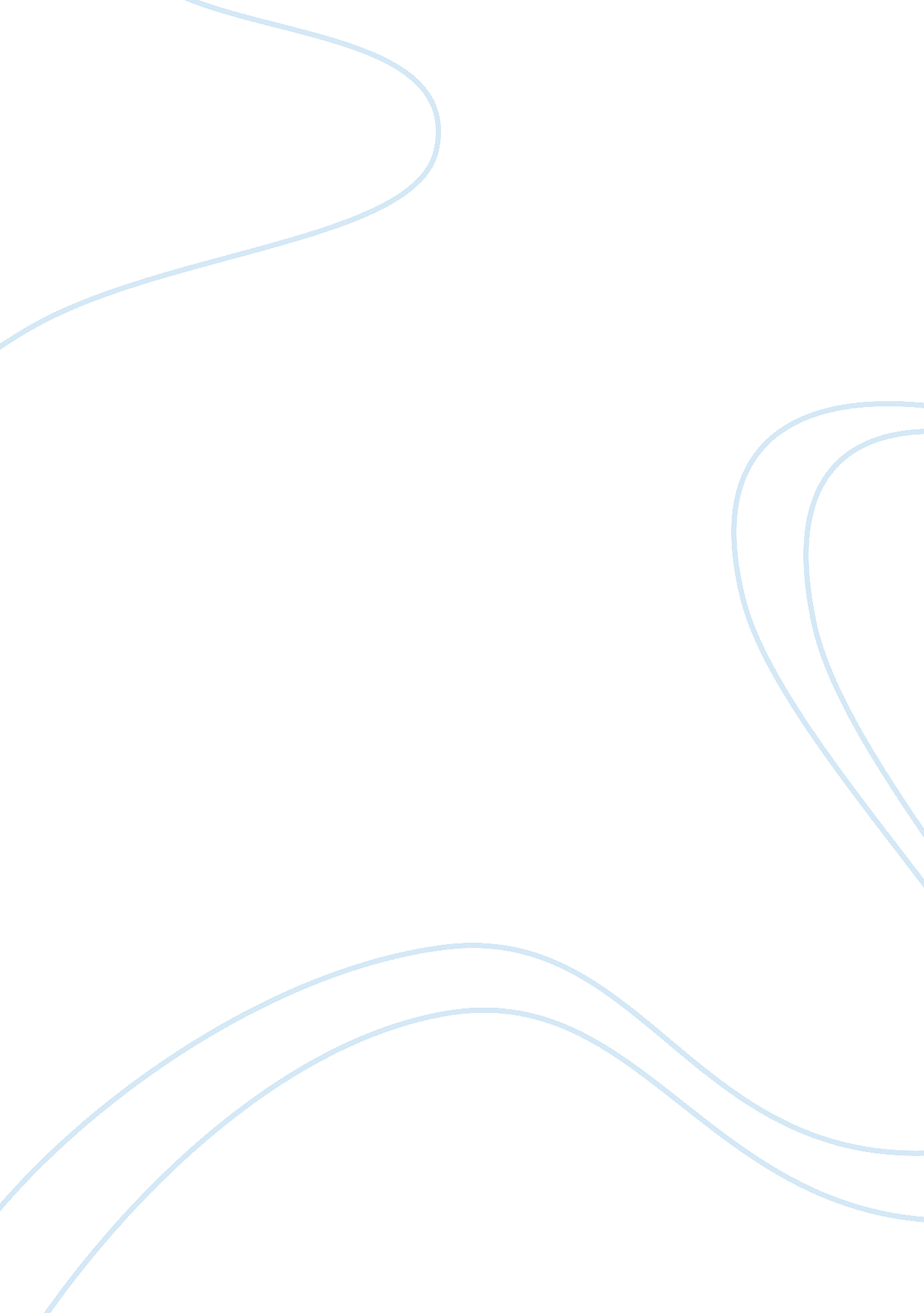 Trinidad essay examplesCountries, India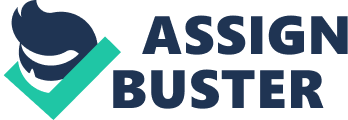 Informative Speech about Trinidad and Tobago Trinidad and Tobago is a beautiful country in the Caribbean that is dotted with swaying palms on sun- kissed sandy beaches. It is a South American country that lies off the coast of the north- eastern part of Venezuela and the south of Grenada and also boarders Guyana and Barbados. The country is comprised of two major ethnic groups, the Blacks and East Indians though there are a few whites and Chinese and because of that the country is multilingual even if the official language is English. 
Trinidad and Tobago enjoys a unity in diversity, tolerance as well as multiculturalism, and it is for that reason that their political process has fostered ethnic relations (Daye, Chambers & Roberts 2007). There are symbols of the state such as carnival, calypso music and the steel band that the population identifies with and which unite them. 
The cuisine in this country is ethnically marked as all ethnic groups identify with their distinct foods. For instance, Blacks prefer curried chicken with rice, potatoes and ‘ roti’ (Indian flat bread). Chinese would rather chow mein and crab, and dumplings are a specialty that all of them love (O’Donnell 2001). There are several food customs that are practiced to date, but most of them are associated with the Indians. References Daye, M., Chambers, D. & Roberts, S. (2007). New Perspectives in Caribbean Tourism. NewYork: Routledge 
O’Donnell, K. (2001). Adventure Guide to Trinidad and Tobago. Edison: Hunter Publishing 
Williams, E. E. (2010). History of the People of Trinidad and Tobago. El Monte: EworldIncorporated 